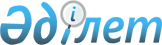 Об утверждении стандарта государственной услуги "Выдача лицензии на экспорт культурных ценностей, документов национальных архивных фондов, оригиналов архивных документов"
					
			Утративший силу
			
			
		
					Приказ Министра культуры и спорта Республики Казахстан от 21 декабря 2018 года № 366. Зарегистрирован в Министерстве юстиции Республики Казахстан 26 декабря 2018 года № 18035. Утратил силу приказом Министра культуры и спорта Республики Казахстан от 25 мая 2020 года № 141 (вводится в действие по истечении двадцати одного календарного дня после дня его первого официального опубликования)
      Сноска. Утратил силу приказом Министра культуры и спорта РК от 25.05.2020 № 141 (вводится в действие по истечении двадцати одного календарного дня после дня его первого официального опубликования).
      В соответствии с подпунктом 1) статьи 10 Закона Республики Казахстан от 15 апреля 2013 года "О государственных услугах" ПРИКАЗЫВАЮ:
      1. Утвердить стандарт государственной услуги "Выдача лицензии на экспорт культурных ценностей, документов национальных архивных фондов, оригиналов архивных документов" согласно приложению к настоящему приказу.
      2. Департаментам по делам культуры и искусства, архивного дела и документации Министерства культуры и спорта Республики Казахстан в установленном законодательством порядке обеспечить:
      1) государственную регистрацию настоящего приказа в Министерстве юстиции Республики Казахстан;
      2) в течение десяти календарных дней со дня государственной регистрации настоящего приказа направление его в Республиканское государственное предприятие на праве хозяйственного ведения "Республиканский центр правовой информации" для официального опубликования и включения в Эталонный контрольный банк нормативных правовых актов Республики Казахстан; 
      3) в течение двух рабочих дней после его официального опубликования размещение настоящего приказа на интернет-ресурсе Министерства культуры и спорта Республики Казахстан;
      4) в течение двух рабочих дней после исполнения мероприятий, предусмотренных настоящим пунктом, представление в Департамент юридической службы Министерства культуры и спорта Республики Казахстан сведений об исполнении мероприятий.
      3. Контроль за исполнением настоящего приказа возложить на курирующего вице-министра культуры и спорта Республики Казахстан.
      4. Настоящий приказ вводится в действие по истечении двадцати одного календарного дня после дня его первого официального опубликования.
      "СОГЛАСОВАН"
       Министерство
       информации и коммуникаций
       Республики Казахстан
       ________________ 
       "___" _____________ 2018 года
      "СОГЛАСОВАН"
       Министерство финансов
       Республики Казахстан
       ________________ 
       "___" _____________ 2018 года Стандарт государственной услуги "Выдача лицензии на экспорт культурных ценностей, документов национальных архивных фондов, оригиналов архивных документов" Глава 1. Общие положения
      1. Государственная услуга "Выдача лицензии на экспорт культурных ценностей, документов национальных архивных фондов, оригиналов архивных документов" (далее – государственная услуга).
      2. Стандарт государственной услуги разработан Министерством культуры и спорта Республики Казахстан (далее – Министерство).
      3. Государственная услуга оказывается Министерством (далее –услугодатель).
      Прием заявления и выдача результата оказания государственной услуги осуществляется через веб-портал "электронного правительства" www.egov.kz, www.elicense.kz (далее – портал). Глава 2. Порядок оказания государственной услуги
      4. Срок оказания государственной услуги:
      1) с момента обращения на портал:
      при выдаче лицензии – 15 (пятнадцать) рабочих дней;
      при переоформлении лицензии– 3 (три) рабочих дня.
      2) максимально допустимое время обслуживания – 15 (пятнадцать) минут.
      Услугодатель в течении двух рабочих дней с момента получения документов услугополучателя проверяет полноту представленных документов.
      В случае установления факта неполноты представленных документов услугодатель в указанные сроки дает письменный мотивированный отказ в дальнейшем рассмотрении заявления.
      5. Форма оказания государственной услуги – электронная.
      6. Результат оказания государственной услуги – выдача лицензии на экспорт культурных ценностей или лицензии на экспорт документов национальных архивных фондов или лицензии на экспорт оригиналов архивных документов, либо мотивированный ответ об отказе в оказании государственной услуги по основаниям, предусмотренным пунктом 10 стандарта.
      Форма предоставления результата оказания государственной услуги –электронная.
      Результат оказания государственной услуги направляется и хранится в "личном кабинете" услугополучателя в форме электронного документа, удостоверенного электронной цифровой подписью (далее – ЭЦП) уполномоченного лица услугодателя.
      7. Государственная услуга оказывается бесплатно физическим и юридическим лицам (далее - услугополучатель).
      8. График работы портала:
      круглосуточно, за исключением технических перерывов, связанных с проведением ремонтных работ (при обращении услугополучателя после окончания рабочего времени, в выходные и праздничные дни согласно трудовому законодательству Республики Казахстан, прием заявлений и выдача результатов оказания государственной услуги осуществляется следующим рабочим днем).
      9. Перечень документов, необходимых для оказания государственной услуги при обращении услугополучателя (либо уполномоченного представителя):
      для получения лицензии:
      заявление согласно приложению 1 к настоящему стандарту государственной услуги в форме электронного документа, удостоверенного ЭЦП услугополучателя;
      электронная копия внешнеторгового договора (контракта), приложения и (или) дополнения к нему (для разовой лицензии);
      электронная копия документа, подтверждающего уплату лицензионного сбора за право занятия отдельными видами деятельности, за исключением случаев оплаты через платежный шлюз "электронного правительства";
      форма сведений о соответствии квалификационным требованиям согласно приложению 2 к настоящему стандарту государственной услуги.
      Для переоформления лицензии:
      заявление в форме электронного документа, удостоверенного ЭЦП услугополучателя, согласно приложению 1 к настоящему стандарту государственной услуги;
      электронная копия документа, содержащий информацию об изменениях, послуживших основанием для переоформления лицензии и (или) приложения к лицензии. 
      10. Основаниями для отказа в оказании государственной услуги являются:
      1) несоответствие услугополучателя и (или) представленных материалов, объектов, данных и сведений, необходимых для оказания государственной услуги, требованиям, установленным нормативными правовыми актами Республики Казахстан;
      2) установление недостоверности документов, представленных услугополучателем для получения государственной услуги, и (или) данных (сведений), содержащихся в них; 
      3) в отношении услугополучателя имеется вступившее в законную силу решение (приговор) суда о запрещении деятельности или отдельных видов деятельности, подлежащих лицензированию;
      4) не внесен лицензионный сбор;
      5) услугополучатель не соответствует квалификационным требованиям. Глава 3. Порядок обжалования решений, действий (бездействия) услугодателя и (или) должностных лиц по вопросам оказания государственных услуг
      11. В случае обжалования решений, действий (бездействия) услугодателя и (или) его должностных лиц по вопросам оказания государственной услуги: жалоба подается на имя руководителя услугодателя по адресам, указанным на интернет-ресурсе Министерства: www.mks.gov.kz, в разделе "Государственные услуги".
      Жалоба подается в письменной форме по почте, посредством портала, либо нарочно через канцелярию услугодателя.
      В жалобе, которая подписывается услугополучателем, указывается:
      1) для физического лица – фамилия, имя, отчество (при наличии), почтовый адрес;
      2) для юридического лица – наименование, почтовый адрес, исходящий номер и дата.
      Подтверждением принятия жалобы является ее регистрация (штамп, входящий номер и дата регистрации) в канцелярии услугодателя, с указанием фамилии, имени, отчества (при наличии) лица принявшего жалобу, срока и места получения ответа на поданную жалобу.
      Жалоба услугополучателя, поступившая в адрес услугодателя, подлежит рассмотрению в течение 5 (пяти) рабочих дней со дня ее регистрации. Мотивированный ответ о результатах рассмотрения жалобы направляется услугополучателю по почте либо выдается нарочно в канцелярии услугодателя. 
      При отправке жалобы через портал услугополучателю из "личного кабинета" доступна информация об обращении, которая обновляется в ходе обработки обращения услугодателем (отметки о доставке, регистрации, исполнении, ответ о рассмотрении или отказе в рассмотрении жалобы).
      В случае несогласия с результатами оказанной государственной услуги услугополучатель может обратиться с жалобой в уполномоченный орган по оценке и контролю за качеством оказания государственных услуг.
      Жалоба услугополучателя, поступившая в адрес уполномоченного органа по оценке и контролю за качеством оказания государственных услуг, подлежит рассмотрению в течение 15 (пятнадцати) рабочих дней со дня ее регистрации.
      12. В случаях несогласия с результатами оказанной государственной услуги, услугополучатель может обратиться в суд в установленном законодательством Республики Казахстан порядке. Глава 4. Иные требования с учетом особенностей оказания государственной услуги, в том числе оказываемой в электронной форме
      13. Адреса мест оказания государственной услуги размещены на:
      1) интернет-ресурсе Министерства: www.mks.gov.kz, в разделе "Государственные услуги";
      2) портале.
      14. Услугополучатель имеет возможность получения государственной услуги в электронной форме через портал при условии наличия ЭЦП.
      15. Услугополучатель имеет возможность получения информации о порядке и статусе оказания государственной услуги в режиме удаленного доступа посредством "личного кабинета" портала, а также единого контакт-центра по вопросам оказания государственных услуг.
      16. Контактные телефоны справочных служб по вопросам оказания государственной услуги указаны на интернет-ресурсе Министерства www.mks.gov.kz в разделе "Государственные услуги". Единый контакт-центр по вопросам оказания государственных услуг: 1414, 8-800-080-7777. Заявление на выдачу лицензии на экспорт культурных ценностей, документов национальных архивных фондов, оригиналов архивных документов
					© 2012. РГП на ПХВ «Институт законодательства и правовой информации Республики Казахстан» Министерства юстиции Республики Казахстан
				
      Министр
культуры и спорта
Республики Казахстан 

А. Мухамедиулы
Приложение
к приказу Министра
культуры и спорта
Республики Казахстанот 21 декабря 2018 года № 366Приложение 1 к стандарту
государственной услуги
"Выдача лицензии на экспорт
культурных ценностей,
документов национальных
архивных фондов,
оригиналов архивных документов"Форма
1. Лицензия №
2. Период действия

с ДД.ММ.ГГГГ по ДД.ММ.ГГГГ |
2. Период действия

с ДД.ММ.ГГГГ по ДД.ММ.ГГГГ |
2. Период действия

с ДД.ММ.ГГГГ по ДД.ММ.ГГГГ |
3. Тип лицензии

 ЭКСПОРТ
4. Контракт 

№ от
4. Контракт 

№ от
4. Контракт 

№ от
5. Заявитель 
6. Покупатель
6. Покупатель
6. Покупатель
7. Страна назначения
8. Страна покупателя|
8. Страна покупателя|
8. Страна покупателя|
9. Валюта контракта
10. Стоимость
10. Стоимость
11. Статистическая стоимость
12. Страна происхождения
13. Количество
13. Количество
14. Единица измерения
15. Код товара по ТН ВЭД ТС и его описание 
15. Код товара по ТН ВЭД ТС и его описание 
15. Код товара по ТН ВЭД ТС и его описание 
15. Код товара по ТН ВЭД ТС и его описание 
16. Дополнительная информация
16. Дополнительная информация
16. Дополнительная информация
16. Дополнительная информация
17. Основание для выдачи лицензии
17. Основание для выдачи лицензии
18. Уполномоченное лицо услугополучателя

Ф.И.О. (при наличии)

Должность

Подпись 

Дата
18. Уполномоченное лицо услугополучателя

Ф.И.О. (при наличии)

Должность

Подпись 

ДатаПриложение к заявлению
для получения лицензии на
экспорт культурных ценностей,
документов национальных
архивных фондов,
оригиналов архивных документовФорма 
Уполномоченный государственный орган исполнительной власти государства - участника Таможенного союза
Уполномоченный государственный орган исполнительной власти государства - участника Таможенного союза
Уполномоченный государственный орган исполнительной власти государства - участника Таможенного союза
Уполномоченный государственный орган исполнительной власти государства - участника Таможенного союза
Уполномоченный государственный орган исполнительной власти государства - участника Таможенного союза
Приложение

к лицензии № ___________от___________
Приложение

к лицензии № ___________от___________
Приложение

к лицензии № ___________от___________
Приложение

к лицензии № ___________от___________
Приложение

к лицензии № ___________от___________
№

п/п
Описание товара
количество
количество
единица

измерения
№

п/п
Описание товара
стоимость
стоимость
единица

измерения
№

п/п
Описание товара
количество
количество
единица

измерения
№

п/п
Описание товара
стоимость
стоимость
единица

измерения
№

п/п
Описание товара
количество
количество
единица

измерения
№

п/п
Описание товара
стоимость
стоимость
единица

измерения
№

п/п
Описание товара
количество
количество
единица

измерения
№

п/п
Описание товара
стоимость
стоимость
единица

измерения
№

п/п
Описание товара
количество
количество
единица

измерения
№

п/п
Описание товара
стоимость
стоимость
единица

измерения
№

п/п
Описание товара
количество
количество
единица

измерения
№

п/п
Описание товара
стоимость
стоимость
единица

измерения
№

п/п
Описание товара
количество
количество
единица

измерения
№

п/п
Описание товара
стоимость
стоимость
единица

измерения
№

п/п
Описание товара
количество
количество
единица

измерения
№

п/п
Описание товара
стоимость
стоимость
единица

измерения
Всего листов Лист №
Всего листов Лист №
Всего листов Лист №
Уполномоченное лицо 

Ф.И.О. (при наличии)

Должность

Подпись 

Дата
Уполномоченное лицо 

Ф.И.О. (при наличии)

Должность

Подпись 

ДатаПриложение 2
к стандарту государственной
услуги "Выдача лицензии на
экспорт культурных ценностей,
документов национальных
архивных фондов,
оригиналов архивных документов"Форма
№ п/п
Квалификационные требования
Документы, подтверждающие соответствие им
Примечание
1
2
3
4
1
Подтверждение намерения получения лицензии
Заявление о выдаче лицензии, заполненное и оформленное в соответствии с инструкцией об оформлении заявления на выдачу лицензии на экспорт и (или) импорт отдельных видов товаров и об оформлении такой лицензии, утвержденной соответствующим решением Коллегии Евразийской экономической комиссии
2
Идентификация товаров
Две фотографии размером 10х15 сантиметр наиболее характерной проекции каждой вывозимой культурной ценности или две копии вывозимого архивного документа, а при необходимости-саму культурную ценность (архивный документ)
3
Законность правообладания
Документ, подтверждающий право собственности на товар
4
Наличие заключения (разрешительного документа) на вывоз оружия, имеющего культурную ценность, но не отнесенного к антикварному оружию
В случае вывоза оружия, имеющего культурную ценность, но не отнесенного к антикварному оружию – заключение (разрешительный документ), выданное органом, осуществляющим контроль в сфере оборота оружия
В случае вывоза оружия, имеющего культурную ценность, но не отнесенного к антикварному оружию